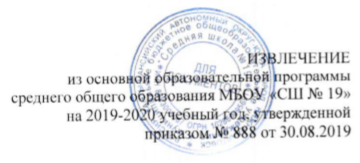 Учебный плансреднего общего образования на 2019-2020 учебный годПредмет Количество часов (недельных учебных часов) за два года обученияКоличество часов (недельных учебных часов) за два года обученияКоличество часов (недельных учебных часов) за два года обученияКоличество часов (недельных учебных часов) за два года обученияКоличество часов (недельных учебных часов) за два года обученияПредмет 10АФизико-математический профиль10БИнформационно-технологический профиль11АФизико-математический профиль11БСоциально-гуманитарный профиль11ВХимико-биологический профильФЕДЕРАЛЬНЫЙ КОМПОНЕНТФЕДЕРАЛЬНЫЙ КОМПОНЕНТФЕДЕРАЛЬНЫЙ КОМПОНЕНТФЕДЕРАЛЬНЫЙ КОМПОНЕНТФЕДЕРАЛЬНЫЙ КОМПОНЕНТФЕДЕРАЛЬНЫЙ КОМПОНЕНТФЕДЕРАЛЬНЫЙ КОМПОНЕНТИНВАРИАНТНАЯ ЧАСТЬОбязательные учебные предметы на базовом уровнеОбязательные учебные предметы на базовом уровнеОбязательные учебные предметы на базовом уровнеОбязательные учебные предметы на базовом уровнеОбязательные учебные предметы на базовом уровнеОбязательные учебные предметы на базовом уровнеИНВАРИАНТНАЯ ЧАСТЬРусский язык70(1/1)70(1/1)70(1/1)70(1/1)ИНВАРИАНТНАЯ ЧАСТЬЛитература210(3/3)210(3/3)210(3/3)210(3/3)ИНВАРИАНТНАЯ ЧАСТЬИностранный язык (английский)210 (3/3)210 (3/3)210 (3/3)210 (3/3)210 (3/3)ИНВАРИАНТНАЯ ЧАСТЬМатематика 280(4/4)ИНВАРИАНТНАЯ ЧАСТЬИстория140(2/2)140(2/2)140(2/2)140(2/2)ИНВАРИАНТНАЯ ЧАСТЬОбществознание (включая экономику и право)140(2/2)140(2/2)140(2/2)140(2/2)ИНВАРИАНТНАЯ ЧАСТЬАстрономия 35(0/1)35(0/1)35(0/1)35(0/1)35(0/1)ИНВАРИАНТНАЯ ЧАСТЬФизика 70(1/1)70(1/1)70(1/1)ИНВАРИАНТНАЯ ЧАСТЬХимия70(1/1)70(1/1)70(1/1)70(1/1)ИНВАРИАНТНАЯ ЧАСТЬБиология70(1/1)70(1/1)70(1/1)70(1/1)ИНВАРИАНТНАЯ ЧАСТЬФизическая культура210(3/3)210(3/3)210(3/3)210(3/3)210(3/3)ИНВАРИАНТНАЯ ЧАСТЬОсновы безопасности жизнедеятельности70(1/1)70(1/1)70(1/1)70(1/1)70(1/1)ВАРИАТИВНАЯЧАСТЬУчебные предметы по выбору на профильном  уровнеУчебные предметы по выбору на профильном  уровнеУчебные предметы по выбору на профильном  уровнеУчебные предметы по выбору на профильном  уровнеУчебные предметы по выбору на профильном  уровнеУчебные предметы по выбору на профильном  уровнеВАРИАТИВНАЯЧАСТЬРусский язык210(3/3)ВАРИАТИВНАЯЧАСТЬЛитература 350(5/5)ВАРИАТИВНАЯЧАСТЬМатематика 420(6/6)420(6/6)420(6/6)420(6/6)ВАРИАТИВНАЯЧАСТЬИнформатика280(4/4)280(4/4)ВАРИАТИВНАЯЧАСТЬФизика 350(5/5)350(5/5)ВАРИАТИВНАЯЧАСТЬИстория 280(4/4)ВАРИАТИВНАЯЧАСТЬОбществознание 210(3/3)ВАРИАТИВНАЯЧАСТЬПраво 140(2/2)ВАРИАТИВНАЯЧАСТЬХимия 210(3/3)ВАРИАТИВНАЯЧАСТЬБиология 210(3/3)ВАРИАТИВНАЯЧАСТЬУчебные предметы по выбору на базовом  уровнеУчебные предметы по выбору на базовом  уровнеУчебные предметы по выбору на базовом  уровнеУчебные предметы по выбору на базовом  уровнеУчебные предметы по выбору на базовом  уровнеУчебные предметы по выбору на базовом  уровнеВАРИАТИВНАЯЧАСТЬИнформатика70(1/1)70(1/1)ВАРИАТИВНАЯЧАСТЬРЕГИОНАЛЬНЫЙ (НАЦИОНАЛЬНО-РЕГИОНАЛЬНЫЙ) КОМПОНЕНТ И  КОМПОНЕНТ ОБРАЗОВАТЕЛЬНОГО УЧРЕЖДЕНИЯРЕГИОНАЛЬНЫЙ (НАЦИОНАЛЬНО-РЕГИОНАЛЬНЫЙ) КОМПОНЕНТ И  КОМПОНЕНТ ОБРАЗОВАТЕЛЬНОГО УЧРЕЖДЕНИЯРЕГИОНАЛЬНЫЙ (НАЦИОНАЛЬНО-РЕГИОНАЛЬНЫЙ) КОМПОНЕНТ И  КОМПОНЕНТ ОБРАЗОВАТЕЛЬНОГО УЧРЕЖДЕНИЯРЕГИОНАЛЬНЫЙ (НАЦИОНАЛЬНО-РЕГИОНАЛЬНЫЙ) КОМПОНЕНТ И  КОМПОНЕНТ ОБРАЗОВАТЕЛЬНОГО УЧРЕЖДЕНИЯРЕГИОНАЛЬНЫЙ (НАЦИОНАЛЬНО-РЕГИОНАЛЬНЫЙ) КОМПОНЕНТ И  КОМПОНЕНТ ОБРАЗОВАТЕЛЬНОГО УЧРЕЖДЕНИЯРЕГИОНАЛЬНЫЙ (НАЦИОНАЛЬНО-РЕГИОНАЛЬНЫЙ) КОМПОНЕНТ И  КОМПОНЕНТ ОБРАЗОВАТЕЛЬНОГО УЧРЕЖДЕНИЯВАРИАТИВНАЯЧАСТЬМатематика 70(1/1)ВАРИАТИВНАЯЧАСТЬФизика70(1/1)70(1/1)ВАРИАТИВНАЯЧАСТЬГеография70(1/1)70(1/1)70(1/1)35(0,5/0,5)70(1/1)ВАРИАТИВНАЯЧАСТЬЭкономика 35(0,5/0,5)ВАРИАТИВНАЯЧАСТЬМировая художественная культура35(1/0)ВАРИАТИВНАЯЧАСТЬЭлективный учебный предмет245(4/3)245(4/3)35(1/0)175(3/2)ВАРИАТИВНАЯЧАСТЬПромежуточная аттестация Средняя арифметическая оценка 1,2 полугодияСредняя арифметическая оценка 1,2 полугодияСредняя арифметическая оценка 1,2 полугодияСредняя арифметическая оценка 1,2 полугодияСредняя арифметическая оценка 1,2 полугодияВАРИАТИВНАЯЧАСТЬИтого:2380(34/34)2380(34/34)2380(34/34)2380(34/34)2380(34/34)Предельно допустимая    аудиторная учебная      нагрузка при 5-ти дневной учебной неделе2380(34/34)2380(34/34)2380(34/34)2380(34/34)2380(34/34)